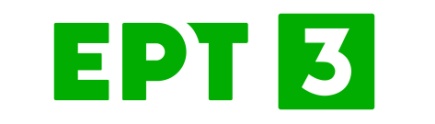 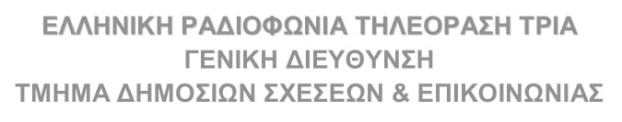 ΤΡΟΠΟΠΟΙΗΣΗ ΠΡΟΓΡΑΜΜΑΤΟΣΔευτέρα 06/02/23………………………………….18:00 | Ειδήσεις/Δελτίο στη Νοηματική18:50 | Αθλητικά 18:55 | Καιρός19:00 | Sports Doc[E]19:15 | Basket League (Z)ΚΟΛΟΣΣΟΣ H HOTELS - ΠΑΝΑΘΗΝΑΪΚΟΣ 15Η ΑΓΩΝΙΣΤΙΚΗ21:15| Τζάμπολ…………………………………………-λόγω αγώνα μπάσκετ δεν θα προβληθούν οι ΠΡΑΣΙΝΕΣ ΙΣΤΟΡΙΕΣ και το ξένο ντοκιμαντέρ.Στην επανάληψη στις 06:00 θα προβληθεί το ντοκιμαντέρ Το μονοπάτι του βοσκού [The Path of the Shepherd]Επίσης οι ομάδες των αθλητικών διοργανώσεων για 4 και 5 Φεβρουαρίου είναι:ΣΑΒΒΑΤΟ 4 ΦΕΒΡΟΥΑΡΙΟΥ16:00-18:00 BASKET LEAGUE | 15Η ΑΓΩΝΙΣΤΙΚΗ, ΠΕΡΙΣΤΕΡΙ bwin - ΑΠΟΛΛΩΝ ΠΑΤΡΩΝ CARNA (Ζ)19:15-21:30 BASKET LEAGUE | 15Η ΑΓΩΝΙΣΤΙΚΗ, ΑΡΗΣ - ΑΕΚ (Ζ)21:30-23:30 VOLLEYLEAGUE |13Η ΑΓΩΝΙΣΤΙΚΗ, ΜΙΛΩΝ - Α.Ο.Π. ΚΗΦΙΣΙΑΣ (Ζ)ΚΥΡΙΑΚΗ 5 ΦΕΒΡΟΥΑΡΙΟΥ15:45-18:00 BASKET LEAGUE | 15Η ΑΓΩΝΙΣΤΙΚΗ, ΛΑΥΡΙΟ MEGABOLT - ΟΛΥΜΠΙΑΚΟΣ (Ζ)19:15-21:30 BASKET LEAGUE | 15Η ΑΓΩΝΙΣΤΙΚΗ, ΙΩΝΙΚΟΣ BASKET - ΠΑΟΚ mateco (Ζ)